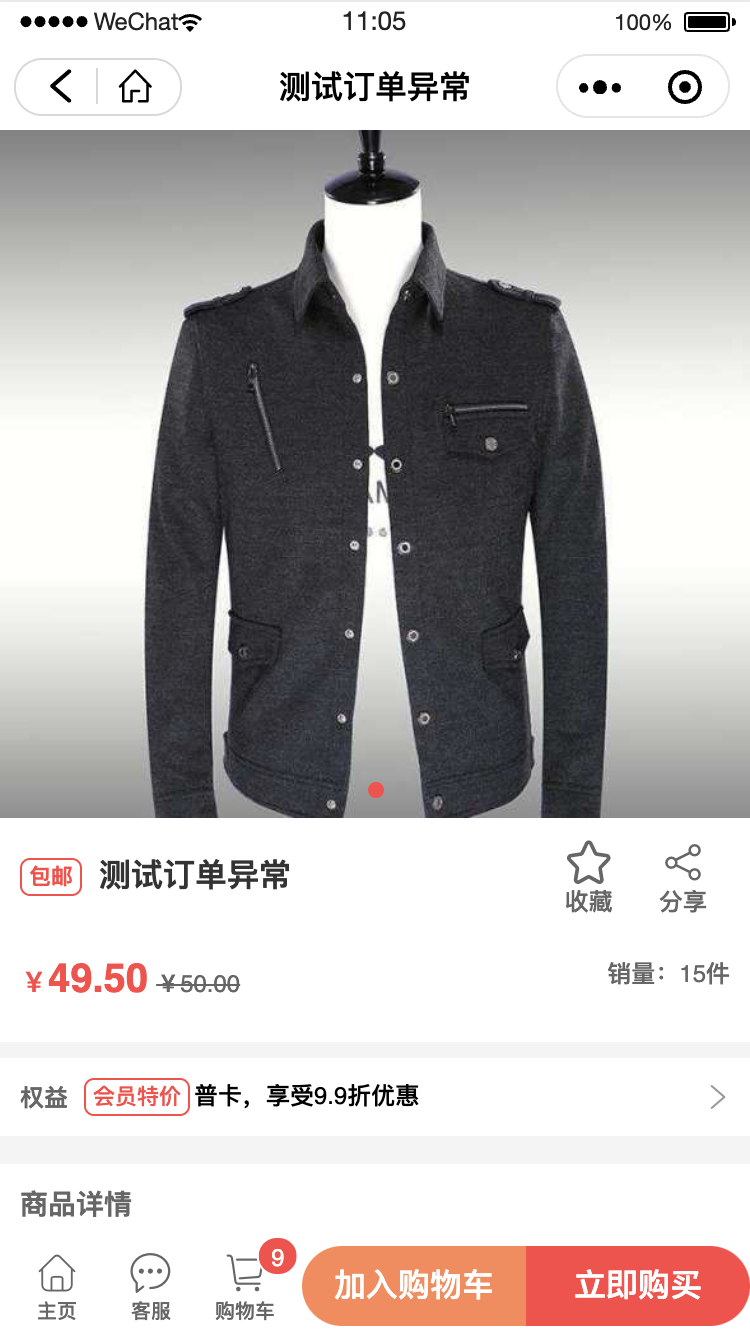 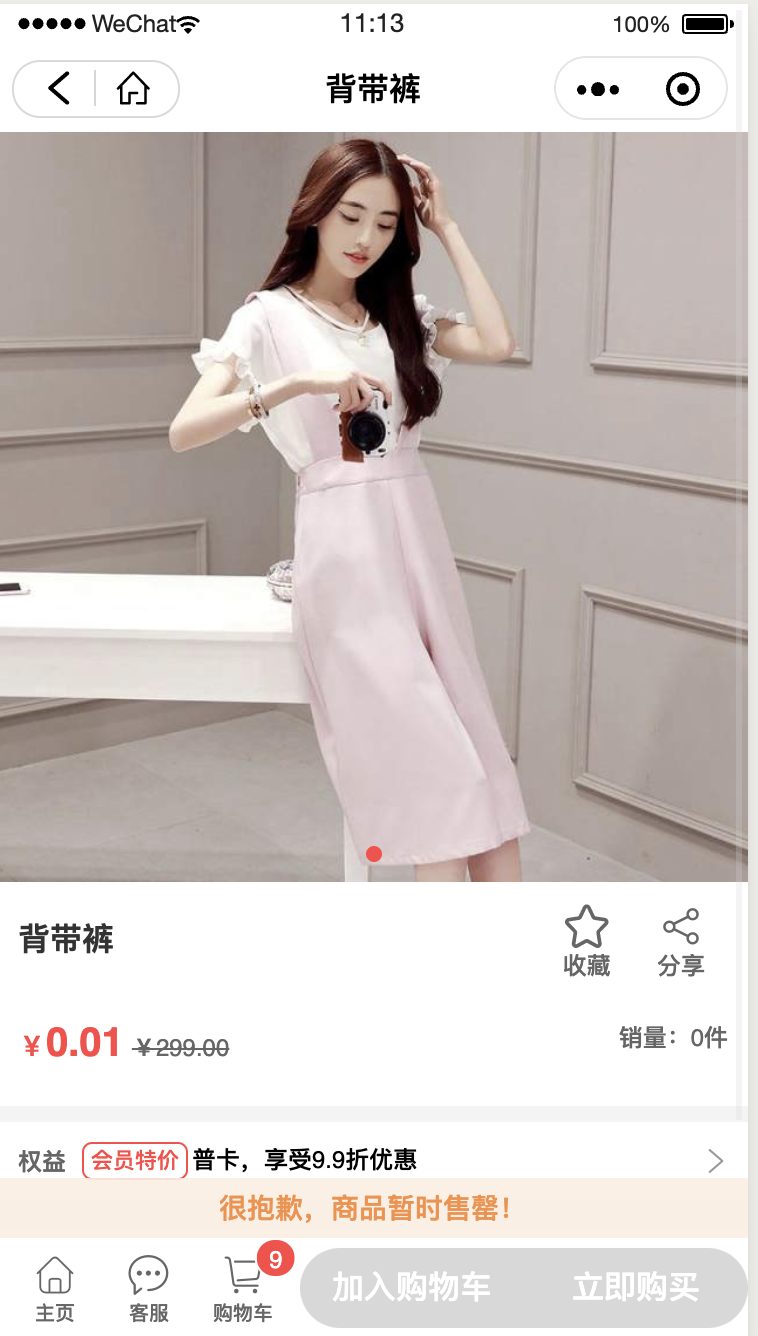 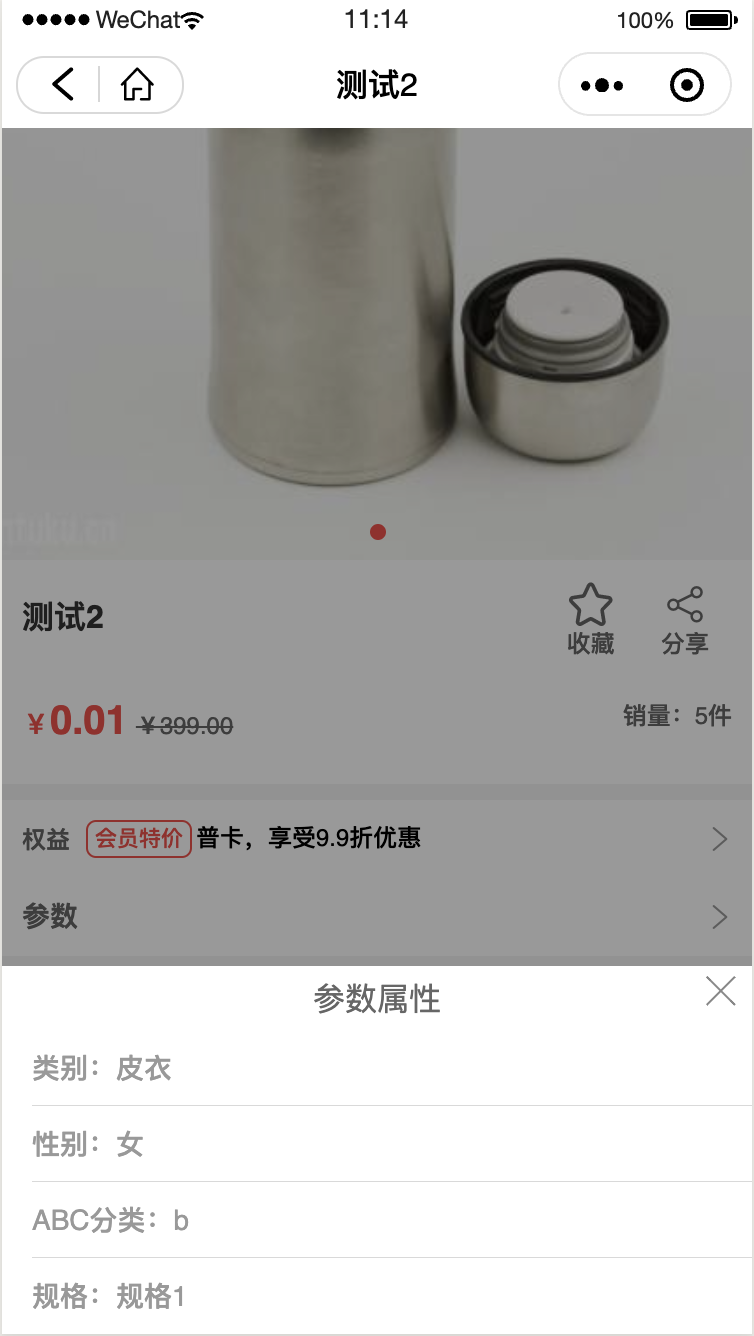 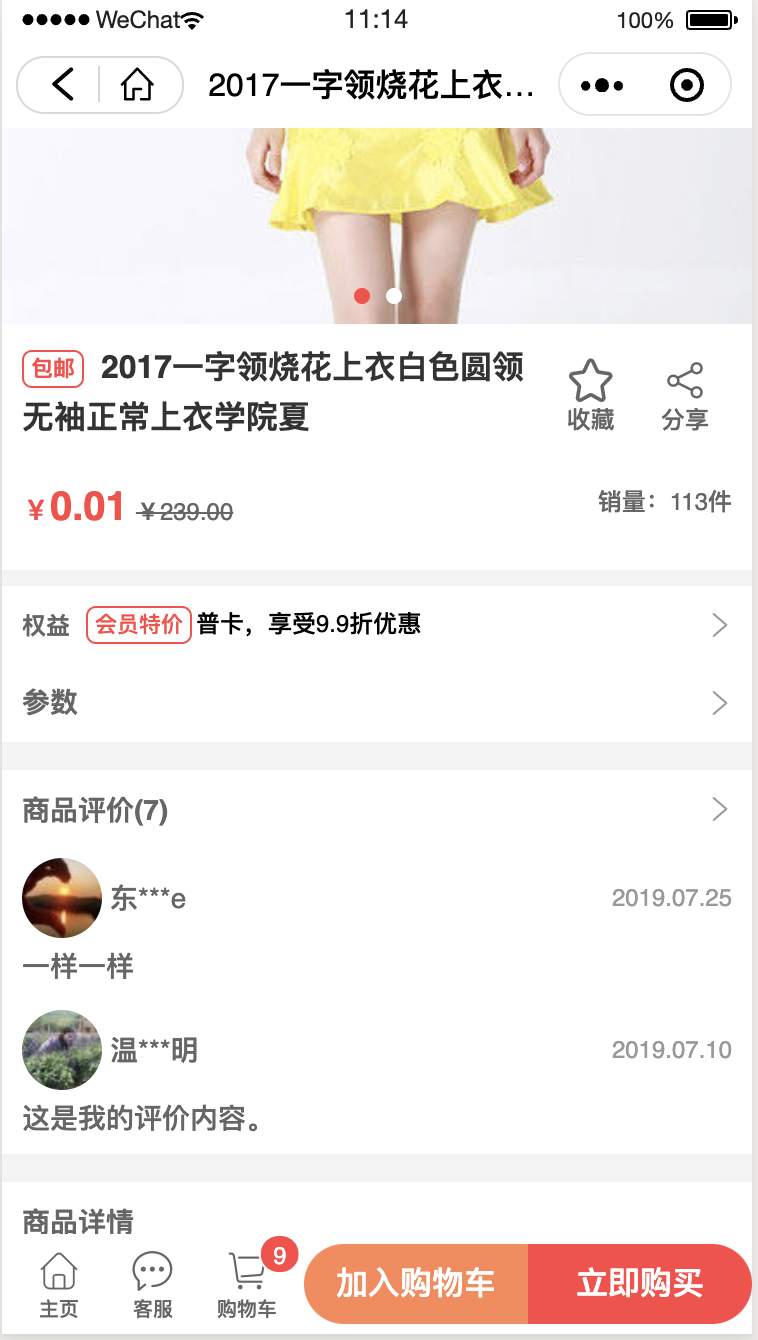 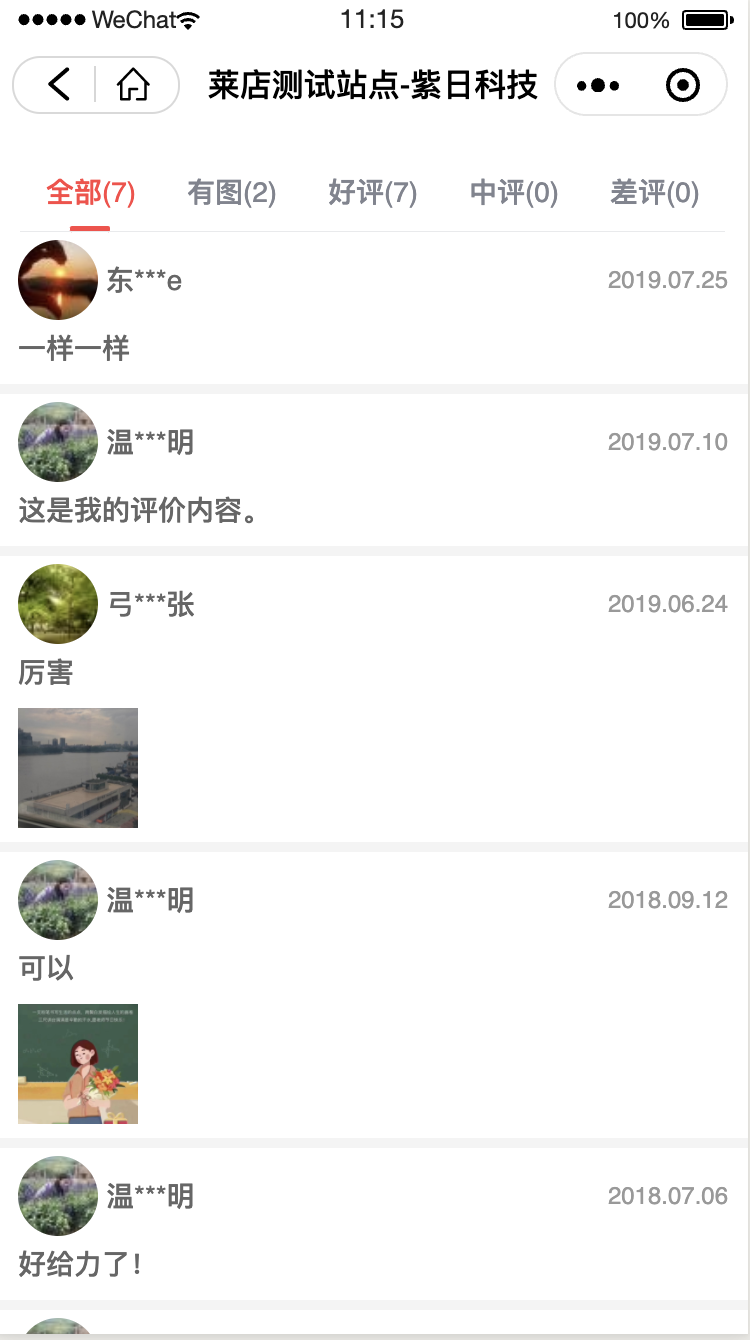 必须显示的内容：
1、商品名称、描述收藏、分享、海报商品详情相册底部购买按钮、主页、购物车可选出现的内容：标题标签（包邮、推荐等）价格（如果是秒杀、拼团等活动，价格会出现在相册层底部）权益内容底部客服按钮商品促销、拼团、秒杀活动栏商品促销的文案栏拼团的内容栏评价价格、标签、购物车数量、购买按钮根据后台配置的风格颜色变化增加元素：
1、[可选出现]本店成交记录、用户下单动态（这两个是参考谜底官方微商城的商品详情）[可选出现]服务保障提示：7天无理由退货、品质保证、破损补寄修改目标：优化商品详情页UI给出可变化颜色的UI元素（哪个可变、多少种颜色搭配）可参考竞品：谜底官方微商城（有赞）、MOCO官方微商城、歌莉娅微商城注意：如果本次修改详情页涉及到整体小程序风格的修改，请提出来或者设计出来